Immunsystem 1: Antigene erkennen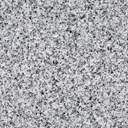 	       		B-Zelle: Leukozyt, gebildet im Knochenmark („bone marrow“)			drei unterschiedliche Typen von Rezeptoren-Proteinen auf der 			Zelloberfläche von B-Zellen (insgesamt gibt es davon Millionen!)			Bakterienzelle mit charakteristischen Molekül-Strukturen auf der 			Zelloberfläche („Ausweis“ der Bakterienzelle)Aufgaben:1	Beschreiben Sie Art und Verteilung der B-Zellen-Rezeptoren.2	Beschreiben Sie die hier dargestellten Interaktionen zwischen den Bakterienzellen und 	den B-Zellen in eigenen Worten.3	Verändern Sie Ihre Formulierung zu Aufgabe 2, indem Sie den Namen eines biologi	schen Grundprinzips sowie folgende Fachbegriffe verwenden:	das Fremdprotein, -e: Protein, das Bestandteil z. B. ein eingedrungenen Bakteriums ist, aber 	normalerweise im menschlichen Körper nicht vorkommt	das Antigen, -e: charakteristisches Makromolekül (meist ein Protein), das z. B. von Rezeptoren 	der B-Zellen identifiziert werden kann4	Formulieren Sie den wesentlichen Unterschied zwischen der unspezifischen und der 	spezifischen Abwehr bezüglich der Erkennung eines körperfremden Objekts.Hinweise für die Lehrkraft:Das Arbeitsblatt dient der selbständigen Erarbeitung der wesentlichen Strukturen und Vorgänge beim Erkennen körperfremder Antigene innerhalb der spezifischen Abwehr. Im Schritt von Aufgabe 2 auf Aufgabe 3 werden neue Fachbegriffe gelernt bzw. ein bekannter aktiviert und angewendet; dadurch werden das inhaltliche Erkennen und das fachsprachliche Formulieren voneinander getrennt.Die Abbildung selbst sowie die Legende dazu können auch als Bilddateien (jpg) herunter geladen werden. Für die Projektion gibt es davon auch jeweils eine farbige Variante.1	Die Rezeptoren der B-Zellen unterscheiden sich durch ihre Form. Jede B-Zelle besitzt 	nur einen einzigen Rezeptortyp.2	z. B.: Wenn die Struktur außen auf dem Bakterium genau zur Form des Rezeptors passt, 	dann wird das Bakterium an die B-Zelle gebunden. Wenn sie nicht passt, erfolgt keine 	Bindung zwischen Bakterium und B-Zelle.3	z. B.: Ein Fremdprotein auf der Oberfläche eines Bakteriums wirkt als Antigen gegen	über einer B-Zelle: Nur wenn es nach dem Schlüssel-Schloss-Prinzip zu einem Rezeptor 	einer B-Zelle passt, wird das Bakterium an die B-Zelle gebunden.4	Bei der unspezifischen Abwehr wird lediglich erkannt, dass ein Protein körperfremd ist. 	Bei der spezifischen Abwehr wird ein körperfremdes Antigen im Detail identifiziert.Thomas Nickl, November 2021